FFines, Penalties and Infringement Notices Enforcement Act 1994Note: In order to give effect to the Cross‑border Justice Act 2008, the Fines, Penalties and Infringement Notices Enforcement Act 1994 must be applied with the modifications prescribed by the Cross‑border Justice Regulations 2009.Portfolio:Attorney GeneralAgency:Department of JusticeFines, Penalties and Infringement Notices Enforcement Act 19941994/09323 Dec 1994s. 1 & 2: 23 Dec 1994;Act other than s. 1, 2 & 29(2): 1 Jan 1995 (see s. 2(1) and Gazette 30 Dec 1994 p. 7211);s. 29(2): 11 Jan 1995 (see s. 2(2))Sentencing (Consequential Provisions) Act 1995 Pt. 311995/07816 Jan 19964 Nov 1996 (see s. 2 and Gazette 25 Oct 1996 p. 5632)Fines, Penalties and Infringement Notices Enforcement Amendment Act 1996 Pt. 21996/00828 May 19966 Jul 1996 (see s. 2 and Gazette 5 Jul 1996 p. 3215)Road Traffic Amendment Act 1996 Pt. 3 Div. 31996/07614 Nov 19961 Feb 1997 (see s. 2 and Gazette 31 Jan 1997 p. 613)Reprinted as at 12 Mar 1997 Reprinted as at 12 Mar 1997 Reprinted as at 12 Mar 1997 Reprinted as at 12 Mar 1997 Sunday Observance Laws Amendment and Repeal Act 1997 s. 51997/04910 Dec 199710 Dec 1997 (see s. 2)Fines, Penalties and Infringement Notices Enforcement Act Amendment Regulations 1999 published in Gazette 12 Mar 1999 p. 1162Fines, Penalties and Infringement Notices Enforcement Act Amendment Regulations 1999 published in Gazette 12 Mar 1999 p. 1162Fines, Penalties and Infringement Notices Enforcement Act Amendment Regulations 1999 published in Gazette 12 Mar 1999 p. 116212 Mar 1999Sentencing Legislation Amendment and Repeal Act 1999 s. 261999/05716 Dec 1999Repealed by 2003/050 s. 31Acts Amendment (Fines Enforcement) Act 2000 Pt. 22000/00919 May 200025 Aug 2000 (see s. 2 and Gazette 25 Aug 2000 p. 4903)Statutes (Repeals and Minor Amendments) Act 2000 s. 512000/0244 Jul 20004 Jul 2000 (see s. 2)Acts Amendment (Fines Enforcement and Licence Suspension) Act 2000 Pt. 22000/05128 Nov 20005 Feb 2001 (see s. 2 and Gazette 30 Jan 2001 p. 615)Corporations (Consequential Amendments) Act 2001 s. 2202001/01028 Jun 200115 Jul 2001 (see s. 2 and Gazette 29 Jun 2001 p. 3257 and Cwlth. Gazette 13 Jul 2001 No. S285)Reprinted as at 2 Nov 2001 (not including 1999/057)Reprinted as at 2 Nov 2001 (not including 1999/057)Reprinted as at 2 Nov 2001 (not including 1999/057)Reprinted as at 2 Nov 2001 (not including 1999/057)Machinery of Government (Planning and Infrastructure) Amendment Act 2002 s. 612002/00719 Jun 20021 Jul 2002 (see s. 2 and Gazette 28 Jun 2002 p. 3037)Fines, Penalties and Infringement Notices Enforcement Amendment Act 20032003/01417 Apr 200317 Apr 2003 (see s. 2)Sentencing Legislation Amendment and Repeal Act 2003 s. 29(3)2003/0509 Jul 200331 Aug 2003 (see s. 2 and Gazette 29 Aug 2003 p. 3833)Courts Legislation Amendment and Repeal Act 2004 Pt. 132004/05923 Nov 20041 May 2005 (see s. 2 and Gazette 31 Dec 2004 p. 7128)Criminal Procedure and Appeals (Consequential and Other Provisions) Act 2004 Pt. 9 & s. 802004/08416 Dec 20042 May 2005 (see s. 2 and Gazette 31 Dec 2004 p. 7129 (correction in Gazette 7 Jan 2005 p. 53))Reprint 3 as at 9 Dec 2005 Reprint 3 as at 9 Dec 2005 Reprint 3 as at 9 Dec 2005 Reprint 3 as at 9 Dec 2005 Road Traffic Amendment Act 2006 Pt. 4 Div. 12006/05426 Oct 200630 Jun 2008 (see s. 2 and Gazette 10 Jun 2008 p. 2471)Prisons and Sentencing Legislation Amendment Act 2006 Pt. 82006/0658 Dec 20064 Apr 2007 (see s. 2 and Gazette 3 Apr 2007 p. 1491)Financial Legislation Amendment and Repeal Act 2006 s. 42006/07721 Dec 20061 Feb 2007 (see s. 2(1) and Gazette 19 Jan 2007 p. 137)Fines Legislation Amendment Act 2008 Pt. 2 (s. 3‑16)2008/00312 Mar 2008s. 12(3): 28 Mar 2008 (see s. 2(b));Pt. 2 other than s. 12(3): 28 Mar 2008 (see s. 2(c) and Gazette 27 Mar 2008 p. 899)Reprint 4 as at 8 Aug 2008 Reprint 4 as at 8 Aug 2008 Reprint 4 as at 8 Aug 2008 Reprint 4 as at 8 Aug 2008 Fines, Penalties and Infringement Notices Enforcement Amendment (Compensation) Act 20092009/00414 May 2009s. 1 & 2: 14 May 2009 (see s. 2(a));Act other than s. 1 & 2: 23 Jun 2009 (see s. 2(b) and Gazette 23 Jun 2009 p. 2423)Personal Property Securities (Consequential Repeals and Amendments) Act 2011 Pt. 3 Div. 22011/0424 Oct 201130 Jan 2012 (see s. 2(c) & Cwlth Legislative Instrument No. F2011L02397 cl. 5 registered 21 Nov 2011)Statutes (Repeals and Minor Amendments) Act 2011 s. 272011/04725 Oct 201126 Oct 2011 (see s. 2(b))Road Traffic Legislation Amendment Act 2012 Pt. 4 Div. 232012/00821 May 201227 Apr 2015 (see s. 2(d) and Gazette 17 Apr 2015 p. 1371)Fines, Penalties and Infringement Notices Enforcement Amendment (Taxation) Act 20122012/0283 Sep 2012s. 1 & 2: 3 Sep 2012 (see s. 2(a));Act other than s. 1 & 2: 1 May 2013 (see s. 2(b) and Gazette 30 Apr 2013 p. 1687)Fines, Penalties and Infringement Notices Enforcement Amendment Act 2012 Pt. 22012/04829 Nov 2012Heading to Pt. 2, s. 3, 39, 40, 41(3) & 42: 1 May 2013 (see s. 2(b) and Gazette 30 Apr 2013 p. 1687);s. 4‑38, 41(1) & (2) & 43: 21 Aug 2013 (see s. 2(b) and Gazette 20 Aug 2013 p. 3815)Reprint 5 as at 11 Oct 2013 (not including 2012/008)Reprint 5 as at 11 Oct 2013 (not including 2012/008)Reprint 5 as at 11 Oct 2013 (not including 2012/008)Reprint 5 as at 11 Oct 2013 (not including 2012/008)Courts and Tribunals (Electronic Processes Facilitation) Act 2013 Pt. 3 Div. 12 (s. 74‑95)2013/0204 Nov 2013Pt. 3 Div. 12 other than s. 75 & 95: 25 Nov 2013 (see s. 2(b) and Gazette 22 Nov 2013 p. 5391);s. 75: 14 Nov 2015 (see s. 2(b) and Gazette 13 Nov 2015 p. 4631);s. 95: to be proclaimed (see s. 2(b))Electricity Corporations Amendment Act 2013 s. 432013/02518 Dec 20131 Jan 2014 (see s. 2(c) and Gazette 27 Dec 2013 p. 6465)Local Government Legislation Amendment Act 2016 Pt. 3 Div. 152016/02621 Sep 201621 Jan 2017 (see s. 2(b) and Gazette 20 Jan 2017 p. 648)Reprint 6 as at 24 May 2019 Reprint 6 as at 24 May 2019 Reprint 6 as at 24 May 2019 Reprint 6 as at 24 May 2019 Fines, Penalties and Infringement Notices Enforcement Amendment Act 2020 Pt. 22020/02519 Jun 2020Pt. 2 Div. 1 & 2 & s. 87 & 103: 20 Jun 2020 (see s. 2(1)(b));Pt. 2 Div. 3 (other than s. 87): 29 Sep 2020 (see s. 2(1)(c) and SL 2020/159 cl. 2(a)); Pt. 2 Div. 4 (other than s. 103): 30 Sep 2020 (see s. 2(1)(d) and SL 2020/159 cl. 2(b))Criminal Appeals Amendment Act 2022 Pt. 3 Div. 32022/01824 Jun 20221 Jan 2023 (see s. 2(b) and SL 2022/212 cl. 2)Criminal Law (Mental Impairment) Act 2023 Pt. 15 Div. 152023/01013 Apr 2023To be proclaimed (see s. 2(b))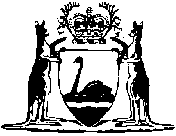 